A/ Žádost o dotaci z rozpočtu hl. m. Prahy „Zdravé město Praha 2014“II. program - ORGANIZACE  Část A1 Základní údaje o žadateli a projektu:Rozpočet projektu pro rok  přehled získaných finančních prostředků na projekt v předchozím roce:Pokyny k vyplnění části A1 Žádost o dotaci z rozpočtu hl. m. Prahy „Zdravé město Praha 2014“ II. program – ORGANIZACE:Typ služby – viz MetodikaNázev projektu – doplňte úplný název projektu Žadatel – doplňte úplný název organizace (musí odpovídat zápisu v příslušném rejstříku) Adresa sídla organizace – doplňte kompletní adresu vč. PSČ (musí odpovídat zápisu v příslušném rejstříku) Typ žádosti – nehodící se škrtněte; u čtyřletých žádostí doplňte rok, kdy byl projekt poprvé podpořen / nebo skutečnost že jde o žádost novouČíslo a datum registrace – doplňte registraci organizace dle právní formy, vč. datum registraceProjekt realizován od (měsíc/rok): Místo realizace projektu/poskytování služby: Kraj:	Obec/obce:Bližší specifikace místa (vlastník nemovitosti, adresa místa realizace technického, popř. provozního zázemí a jeho popis):Stručná charakteristika žadatele (organizace) s ohledem na dosavadní zaměření činnosti:Popis projektu a zdůvodnění jeho potřebnosti (cíle, obsah a rozsah, cílové skupiny, konkrétně poskytované služby apod.):Uveďte kritéria pro přijetí zájemce do programu (služby) důvody odmítnutí zájemce (např.: zájemce již absolvoval detoxifikaci či jiný program (službu) nebo musí tento či jiný program nebo službu současně užívat, zájemce není z regionu tohoto kraje či města či obce, ad.): Informace o navýšení rozpočtu (včetně řádného odůvodnění) oproti roku 2013, další relevantní údaje k projektu a poznámky:Profesní curriculum vitae statutárního zástupce (vyžaduje se pouze u nových projektů, u necertifikovaných projektů a/nebo v případě změny oproti roku 2013)Čestná prohlášení žadateleProhlášení o bezdlužnosti organizace vůči orgánům státní správy, zdravotní pojišťovně, orgánům sociálního zabezpečení, vůči obcím a územním samosprávným celkůmStatutární orgán prohlašuje a potvrzuje, že ke dni podání organizace:nemá splatné závazky ve vztahu ke státnímu rozpočtu, ke státnímu fondu nebo rozpočtu územního samosprávného celku,vůči jejímu majetku neprobíhá nebo v posledních 3 letech neproběhlo insolvenční řízení, 
v němž bylo vydáno rozhodnutí o úpadku, není v likvidaci,nemá v evidenci daní zachyceny daňové nedoplatky, nemá nedoplatek na pojistném a na penále na veřejné zdravotní pojištění, nemá nedoplatek na pojistném a na penále na sociální zabezpečení a příspěvku na státní politiku zaměstnanosti. Dále prohlašuje, že byl/a seznámen/a s pravidly grantového řízení "Zdravé město Praha 2014" uvedenými v Metodice pro předkladatele, souhlasí s nimi a zavazuje se jimi řídit. V Praze dne                                                                         Jméno:                                                                                            Podpis:Razítko:Tato stránka slouží pouze pro vaši potřebu! Netiskněte!Kontrola komplexnosti žádostiVše doporučujeme pozorně zkontrolovat, protože neúplné nebo špatně vyplněné žádosti a žádosti zaslané po termínu budou z grantového řízení vyřazeny bez posuzování.Podívejte se ještě jednou, zda: jste vyplnili všechny požadované údaje ve formulářích žádosti (textová část a  ekonomická část),neuvádíte vzájemně si odporující údaje, jste výstižně popsali Vámi nabízené služby,jste přehledně zpracovali a dobře propočetli rozpočet projektu (A2; nové čtyřleté žádosti také A2/6),máte všechna stanoviska k předkládanému projektu, jste přiložili požadované dokumenty k projektu (např. ověřující vznik nebo oprávnění k činnosti),jste podepsali prohlášení (str. 5/6),máte jeden originál v písemném vyhotovení žádostijste odeslali elektronickou verzi žádosti (žádost, přílohy, průběžnou a závěrečnou zprávu) na adresu: nina.janyskova@praha.eu jste odeslali elektronickou verzi žádosti bez příloh příslušnému protidrogovému koordinátorovi městské části, kde je služba realizovaná (nebo sídlo organizace) a obvodnímu metodikovi prevence (primární prevence).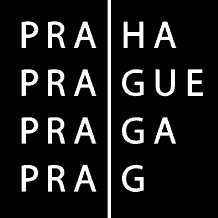 HLAVNÍ MĚSTO PRAHAMAGISTRÁT HLAVNÍHO MĚSTA PRAHYOdbor zdravotnictví, sociální péče a prevence Oddělení prevenceTyp službyEvidenční číslo projektuEvidenční číslo projektuEvidenční číslo projektuEvidenční číslo projektuEvidenční číslo projektuNázev projektu Žadatel Právní formaAdresa sídla organizaceIČONázev a adresa bankyČíslo účtuCertifikace Typ certifikované služby:Typ certifikované služby:Typ certifikované služby:Typ certifikované služby:Číslo certifikátu:Číslo certifikátu:Číslo certifikátu:Číslo certifikátu:Certifikace Datum udělení:Datum udělení:Datum udělení:Datum udělení:Platnost do:Platnost do:Platnost do:Platnost do:Registrace sociální službyČíslo registrace:Číslo registrace:Číslo registrace:Číslo registrace:Ze dne:Ze dne:Ze dne:Ze dne:Typ žádosti(Nehodící se škrtněte)jednoletájednoletájednoletájednoletájednoletájednoletáČtyřletá / rok (nová)Čtyřletá / rok (nová)Čtyřletá / rok (nová)Čtyřletá / rok (nová)Čtyřletá / rok (nová)Čtyřletá / rok (nová)Statutární zástupce organizaceJméno, Příjmení, TitulJméno, Příjmení, TitulStatutární zástupce organizaceKontaktní adresaKontaktní adresaStatutární zástupce organizaceTel.E-mailE-mailFax.Fax.Osoba odpovědná za realizaci projektuJméno, Příjmení, TitulJméno, Příjmení, TitulOsoba odpovědná za realizaci projektuKontaktní adresaKontaktní adresaOsoba odpovědná za realizaci projektuTel.E-mailE-mailFax.Fax.Druh finančních prostředkůRozpočet projektu pro rok 2014Rozpočet projektu pro rok 2014Rozpočet projektu pro rok 2014Rozpočet 2013Kvalifikovaný odhad 2013CelkemProvozníOsobníHlavní město Praha - 2014MPSVMZOstatní resorty státní správyRV KPPKraje a obceZahraniční a EUNadace, dary, sbírkyOstatní veřejné zdroje (VZP, ÚP)Příjmy od klientůOstatní, vlastníCelkem:Stručné zdůvodnění potřebnosti projektu:Titul, jméno a příjmení:Stručné profesní curriculum vitae:(vzdělání, akademické a vědecké hodnosti, dosavadní odborná, výzkumná, pedagogická činnost, odborné výcviky, autorské vybrané publikace vztahující se k tématu):Stručné profesní curriculum vitae:(vzdělání, akademické a vědecké hodnosti, dosavadní odborná, výzkumná, pedagogická činnost, odborné výcviky, autorské vybrané publikace vztahující se k tématu):Prohlášení statutárního zástupceSouhlasím se zpracováním svých osobních údajů hl. m. Prahou – jména, příjmení, rodného čísla a místa trvalého či dlouhodobého pobytu (dále jen „osobní údaje“) podle příslušných ustanovení z č. 101/2000 Sb., o ochraně osobních údajů, v platném znění, a to v rámci úkonů souvisejících s udělením grantu a s uvedením svých osobních údajů na tiskových materiálech hl. m. Prahy, určených k projednávání Radou nebo Zastupitelstvem hl. m. Prahy, jakožto i na internetových stránkách hl. m. Prahy, a to po dobu nezbytnou k projednávání této žádosti a k realizaci rozhodnutí příslušného orgánu poskytovatele a dále po dobu, po kterou je poskytovatel povinen dle platné právní úpravy dokumenty obsahující osobní údaje příjemce zpracovávat/archivovat. Potvrzuji, že odpovídám za realizaci projektu s názvem:dne: ......................... 	podpis / razítko………………………………………………………………Prohlášení statutárního zástupceSouhlasím se zpracováním svých osobních údajů hl. m. Prahou – jména, příjmení, rodného čísla a místa trvalého či dlouhodobého pobytu (dále jen „osobní údaje“) podle příslušných ustanovení z č. 101/2000 Sb., o ochraně osobních údajů, v platném znění, a to v rámci úkonů souvisejících s udělením grantu a s uvedením svých osobních údajů na tiskových materiálech hl. m. Prahy, určených k projednávání Radou nebo Zastupitelstvem hl. m. Prahy, jakožto i na internetových stránkách hl. m. Prahy, a to po dobu nezbytnou k projednávání této žádosti a k realizaci rozhodnutí příslušného orgánu poskytovatele a dále po dobu, po kterou je poskytovatel povinen dle platné právní úpravy dokumenty obsahující osobní údaje příjemce zpracovávat/archivovat. Potvrzuji, že odpovídám za realizaci projektu s názvem:dne: ......................... 	podpis / razítko………………………………………………………………Osoba vydávající potvrzení:Název organizace:Adresa:Telefon:E-mail:IČO/DIČ: